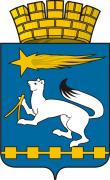 ДУМА ГОРОДСКОГО ОКРУГАНИЖНЯЯ САЛДАР Е Ш Е Н И Е15.12.2020								                              № 69/5Об утверждении Порядка и условий предоставления в аренду муниципального имущества городского округа Нижняя Салда, включенного в Перечень муниципального имущества городского округа Нижняя Салда, свободного от прав третьих лиц (за исключением права хозяйственного ведения, права оперативного управления, а также имущественных прав субъектов малого и среднего предпринимательства)В соответствии с Федеральным законом от 06 октября 2003 года                                        № 131-ФЗ «Об общих принципах организации местного самоуправления                                    в Российской Федерации», Федеральным законом от 24 июля 2007 года             № 209-ФЗ «О развитии малого и среднего предпринимательства в Российской Федерации», руководствуясь Правилами формирования, ведения                                       и обязательного опубликования перечня федерального имущества, свободного от прав третьих лиц (за исключением имущественных прав субъектов малого и среднего предпринимательства), утвержденными постановлением Правительства Российской Федерации от 21.08.2010 № 645                                                   «Об имущественной поддержке субъектов малого и среднего предпринимательства при предоставлении федерального имущества»                                       (с изменениями), постановлением Правительства Свердловской области                      от 13 июня 2019 года № 342-ПП «Об утверждении Порядка формирования, ведения, обязательного опубликования перечня государственного имущества Свердловской области, свободного от прав третьих лиц (за исключением права хозяйственного ведения, права оперативного управления, а также имущественных прав субъектов малого и среднего предпринимательства),                   и Порядка и условий предоставления в аренду государственного имущества Свердловской области, включенного в перечень государственного имущества Свердловской области, свободного от прав третьих лиц (за исключением права хозяйственного ведения, права оперативного управления, а также имущественных прав субъектов малого и среднего предпринимательства)», Уставом городского округа Нижняя Салда, в целях оказания имущественной поддержки субъектам малого и среднего предпринимательства                                           и организациям, образующим инфраструктуру поддержки субъектов малого                         и среднего предпринимательства, рассмотрев предложение администрации городского округа Нижняя Салда, Дума городского округа Нижняя Салда Р Е Ш И Л А:1.Утвердить Порядок и условия предоставления в аренду муниципального имущества городского округа Нижняя Салда, включенного                          в Перечень муниципального имущества городского округа Нижняя Салда, свободного от прав третьих лиц (за исключением права хозяйственного ведения, права оперативного управления, а также имущественных прав субъектов малого и среднего предпринимательства).2. Опубликовать настоящее решение в газете «Городской вестник плюс»               и разместить на официальном сайте Думы городского округа Нижняя Салда.3. Контроль над исполнением настоящего решения возложить                                    на комиссию по вопросам промышленной политики, агропромышленного комплекса, поддержки малого и среднего бизнеса (А.Б. Сысоев).УТВЕРЖДЁНрешением Думы городского округа Нижняя Салдаот 15.12.2020 № 69/5Порядок и условия предоставления в аренду муниципального имущества городского округа Нижняя Салда, включенного в Перечень муниципального имущества городского округа Нижняя Салда, свободного от прав третьих лиц (за исключением права хозяйственного ведения, права оперативного управления, а также имущественных прав субъектов малого и среднего предпринимательства)1. Настоящие Порядок и условия определяют механизм предоставления   в аренду субъектам малого и среднего предпринимательства и организациям, образующим инфраструктуру поддержки субъектов малого и среднего предпринимательства, муниципального казенного имущества городского округа Нижняя Салда и муниципального имущества городского округа Нижняя Салда, закрепленного на праве хозяйственного ведения                                            за муниципальными унитарными предприятиями городского округа                    Нижняя Салда или на праве оперативного управления за муниципальными учреждениями городского округа Нижняя Салда, включенного в Перечень муниципального имущества городского округа Нижняя Салда, свободного                 от прав третьих лиц (за исключением права хозяйственного ведения, права оперативного управления, а также имущественных прав субъектов малого                и среднего предпринимательства) (далее - Перечень).2. Настоящие Порядок и условия не распространяются на отношения, связанные с установлением порядка и условий предоставления в аренду земельных участков, относящихся к собственности городского округа     Нижняя Салда, включенных в перечень земельных участков, которые могут быть использованы в целях предоставления их во владение и (или)                                      в пользование на долгосрочной основе (в том числе по льготным ставкам арендной платы) субъектам малого и среднего предпринимательства                               и организациям, образующим инфраструктуру поддержки субъектов малого                  и среднего предпринимательства.3. Включенное в Перечень муниципальное имущество городского округа Нижняя Салда предоставляется в аренду исключительно субъектам малого и среднего предпринимательства (далее – Субъекты) и организациям, образующим инфраструктуру поддержки Субъектов, в соответствии                                      с законодательством Российской Федерации и законодательством Свердловской области:3.1. по результатам проведения среди Субъектов или организаций, образующих инфраструктуру поддержки Субъектов, аукционов или конкурсов на право заключения договоров аренды;3.2. в порядке оказания Субъектам имущественной поддержки для целей и в порядке, предусмотренных Федеральным законом от 26 июля                            2006 года № 135-ФЗ «О защите конкуренции» (далее – Федеральный закон                                от 26 июля 2006 года № 135-ФЗ).4. Арендодателем муниципального казенного имущества городского округа Нижняя Салда, включенного в Перечень, выступает администрация городского округа Нижняя Салда.5. Арендодателем муниципального имущества городского округа    Нижняя Салда, закрепленного на праве хозяйственного ведения                               за муниципальным унитарным предприятием, на праве оперативного управления за муниципальным учреждением, включенного в Перечень                      (далее – закрепленное имущество, включенное в Перечень), выступает правообладатель имущества - соответствующее предприятие или учреждение (далее - Правообладатель имущества).6. Право заключить договор аренды муниципального имущества, включенного в Перечень, имеют Субъекты, внесенные в Единый реестр субъектов малого и среднего предпринимательства, соответствующие условиям отнесения к категории Субъектов, установленным                                      статьей 4 Федерального закона от 24 июля 2007 года № 209-ФЗ «О развитии малого и среднего предпринимательства в Российской Федерации»,                          (далее – Федеральный закон от 24 июля 2007 года № 209-ФЗ), и организации, образующие инфраструктуру поддержки Субъектов, за исключением лиц, которым не может оказываться государственная поддержка в соответствии                     с частью 3 статьи 14 Федерального закона от 24 июля 2007 года № 209-ФЗ.7. Муниципальное имущество, включенное в Перечень, предоставляется в аренду Субъектам:- путем проведения аукциона по процедурам, предусмотренным приказом Федеральной антимонопольной службы Российской Федерации от 10.02.2010 № 67 «О порядке проведения конкурсов или аукционов на право заключения договоров аренды, договоров безвозмездного пользования, договоров доверительного управления имуществом, иных договоров, предусматривающих переход прав в отношении государственного или муниципального имущества, и перечне видов имущества, в отношении которого заключение указанных договоров может осуществляться путем проведения торгов в форме конкурса» (далее - приказ Федеральной антимонопольной службы РФ от 10.02.2010 № 67);- путем проведения конкурса на право заключения договора аренды                       в отношении нежилых помещений инфраструктуры поддержки малого                               и среднего предпринимательства, включенных в Перечень, с особенностями, предусмотренными приказом Федеральной антимонопольной службы РФ                 от 10.02.2010 № 67.8. Муниципальное имущество городского округа Нижняя Салда, включенное в Перечень, может быть предоставлено в аренду Субъектам                      без проведения аукциона (конкурса) по основаниям, установленным частями 1 и 9 статьи 17.1 Федерального закона от 26 июля 2006 года № 135-ФЗ                             «О защите конкуренции», на основании поступивших от Субъектов заявлений о заключении договора аренды имущества.9. Поступившее в адрес администрации городского округа Нижняя Салда или Правообладателя имущества заявление от Субъекта о предоставлении муниципального имущества городского округа Нижняя Салда, включенного в Перечень, в аренду (далее - заявление) подлежит регистрации в течение 3 рабочих дней с даты его поступления и рассмотрению в течение 30 дней со дня его регистрации.10. По итогам рассмотрения заявления администрация городского округа Нижняя Салда принимает одно из следующих решений:10.1. провести торги на право заключения договора аренды муниципального казенного имущества городского округа Нижняя Салда, включенного в Перечень, в соответствии со статьей 17.1 Федерального закона от 26 июля 2006 года № 135-ФЗ в порядке, установленном приказом Федеральной антимонопольной службы РФ от 10.02.2010 № 67;10.2. передать в аренду муниципальное казенное имущество городского округа Нижняя Салда, включенное в Перечень, без проведения торгов в случаях, предусмотренных статьей 17.1 Федерального закона                          от 26 июля 2006 года № 135-ФЗ;10.3. отказать в предоставлении в аренду муниципального казенного имущества городского округа Нижняя Салда, включенного в Перечень, путем проведения торгов на право заключения договора аренды или без проведения торгов на право заключения договора аренды.11. По итогам рассмотрения заявления Правообладатель имущества принимает одно из следующих решений:11.1. провести торги на право заключения договора аренды                                   в отношении закрепленного имущества, включенного в Перечень,                                        в соответствии со статьей 17.1 Федерального закона от 26 июля 2006 года                    № 135-ФЗ в порядке, установленном приказом Федеральной антимонопольной службы РФ от 10.02.2010 № 67;11.2. передать закрепленное имущество, включенное в Перечень,             без проведения торгов в случаях, предусмотренных статьей 17.1 Федерального закона от 26 июля 2006 года № 135-ФЗ;11.3. отказать в предоставлении в аренду закрепленного имущества, включенного в Перечень, путем проведения торгов на право заключения договора аренды или без проведения торгов на право заключения договора аренды.12. В случае поступления нескольких заявлений от Субъектов                                      о предоставлении муниципального имущества городского округа                            Нижняя Салда, включенного в Перечень, без проведения аукциона (конкурса) последующие заявления рассматриваются администрацией городского округа Нижняя Салда и Правообладателем имущества в соответствии с порядком                  их регистрации.В данном случае предоставление муниципального имущества городского округа Нижняя Салда, включенного в Перечень, в аренду Субъектам осуществляется с соблюдением процедуры торгов.13. Организатором аукционов (конкурсов) на право заключения договора аренды муниципального имущества городского округа Нижняя Салда, включенного в Перечень, может быть администрация городского округа Нижняя Салда (в отношении муниципального казенного имущества городского округа Нижняя Салда, включенного в Перечень), Правообладатель имущества (в отношении закрепленного имущества, включенного в Перечень) либо привлеченная ими специализированная организация.14. Арендная плата за предоставляемое в аренду муниципальное имущество определяется на основании отчета об оценке права на заключение договора аренды, рассчитываемого как рыночная величина годовой арендной платы.15. Арендная плата за муниципальное имущество, предоставленное                    в аренду без проведения торгов, рассчитывается в соответствии с решением Думы городского округа Нижняя Салда от 17.07.2013 25/7 «Об утверждении Положения о порядке передачи в аренду и безвозмездное пользование муниципального имущества городского округа Нижняя Салда».В случае заключения договора аренды по результатам проведения торгов арендная плата в договоре аренды устанавливается в размере, сформировавшемся в процессе проведения торгов.16. Администрация городского округа Нижняя Салда                                                     или Правообладатель имущества может отказать Субъекту в предоставлении в аренду муниципального имущества, включенного в Перечень, если:16.1. Субъект, заинтересованный в предоставлении муниципального имущества городского округа Нижняя Салда, включенного в Перечень, в аренду, не включен в Единый реестр субъектов малого и среднего предпринимательства;16.2. имущество ранее предоставлено другому Субъекту.17. В случае выявления факта использования Субъектом арендуемого муниципального имущества городского округа Нижняя Салда, включенного                       в Перечень, не по целевому назначению и (или) с нарушением запретов, установленных частью 4.2 статьи 18 Федерального закона от 24 июля                      2007 года № 209-ФЗ, а также в случаях, предусмотренных статьей                                    619 Гражданского кодекса Российской Федерации, администрация городского округа Нижняя Салда или Правообладатель имущества направляет в недельный срок Субъекту письменное предупреждение (требование) о необходимости устранения конкретного нарушения, указанного в предупреждении, в течение 30 календарных дней.18. В случае не устранения Субъектом нарушений администрация городского округа Нижняя Салда или Правообладатель имущества вправе обратиться в суд с требованием о прекращении прав владения и (или) пользования Субъектом предоставленным муниципальным имуществом городского округа Нижняя Салда, включенным в Перечень, при его использовании не по целевому назначению и (или) с нарушением запретов, установленных частью 4.2 статьи 18 Федерального закона от 24 июля 2007 года № 209-ФЗ.Председатель Думы городскогоокруга Нижняя Салда_______________ В.М. ЛобжинИ.о. главы городского округа Нижняя Салда___________ С.В. Черкасов